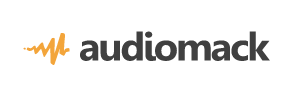 May 19, 2020“BKTheRula established herself as a promising new voice in Atlanta’s underground.” – Audiomack“[’Tweakin’ Together’]  is ethereal and high-inducing.” – Audiomackhttps://audiomack.com/world/post/rappers-you-should-know-2020-05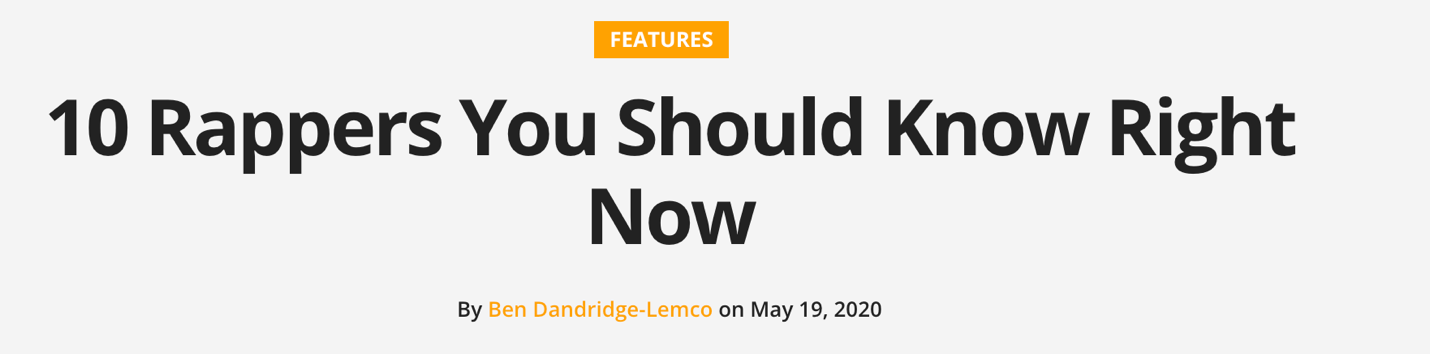 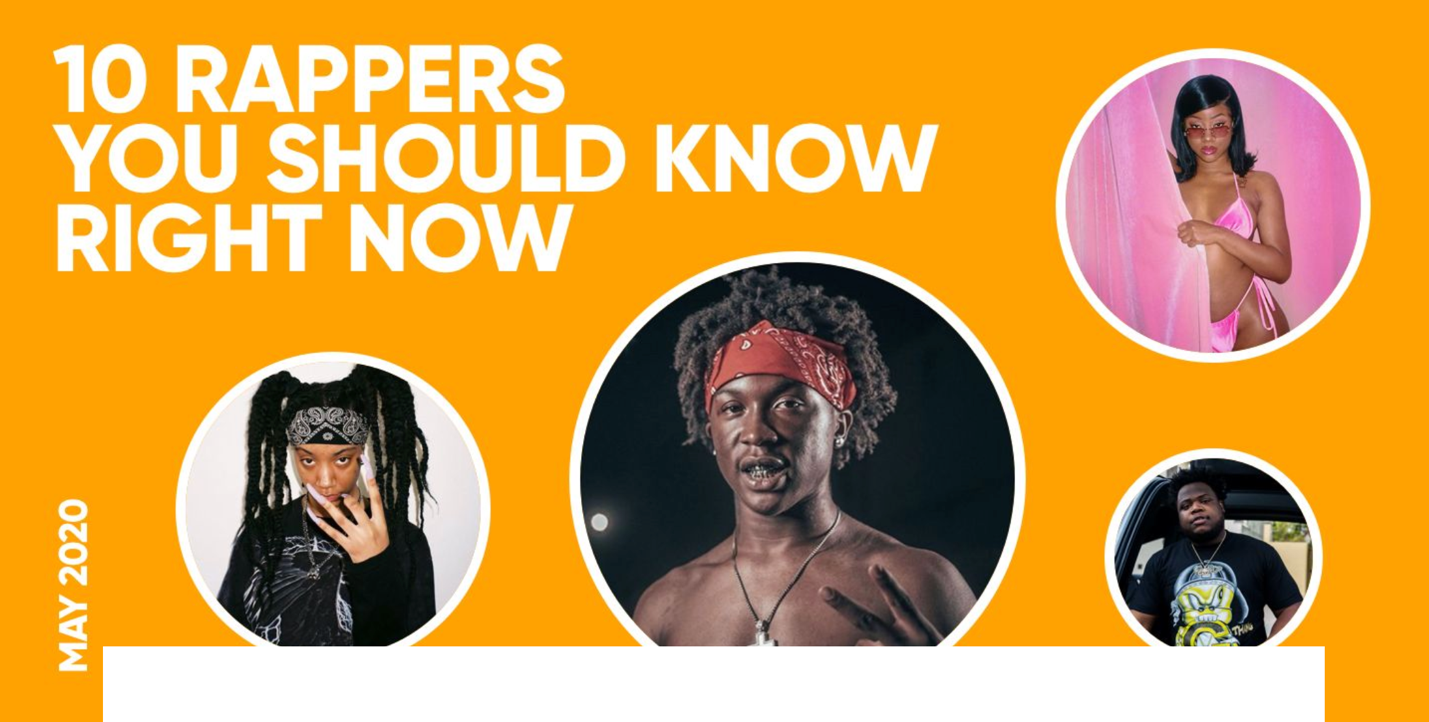 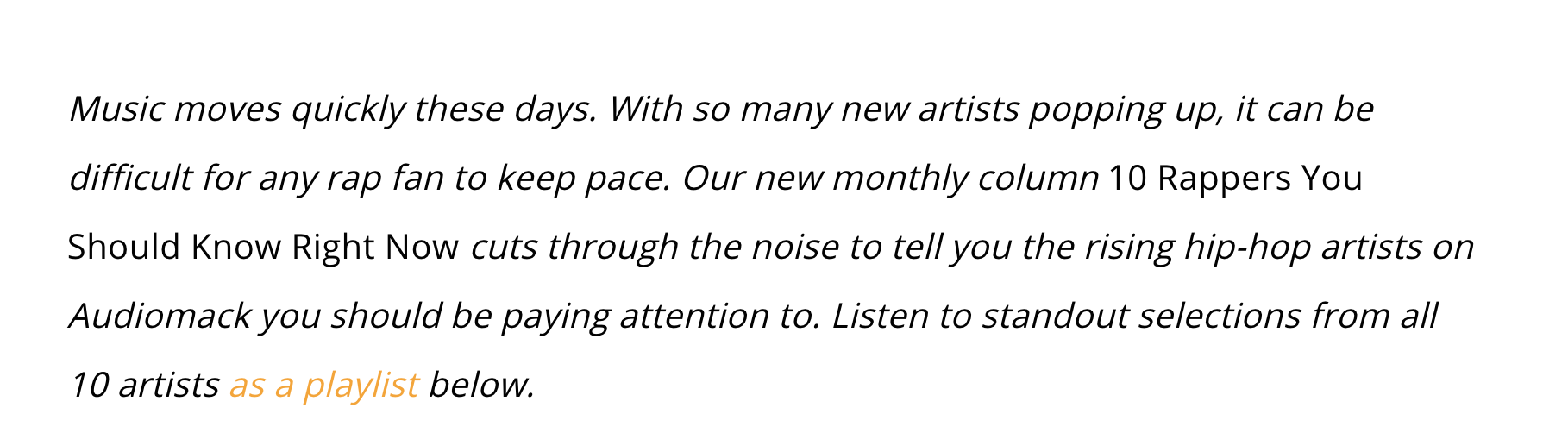 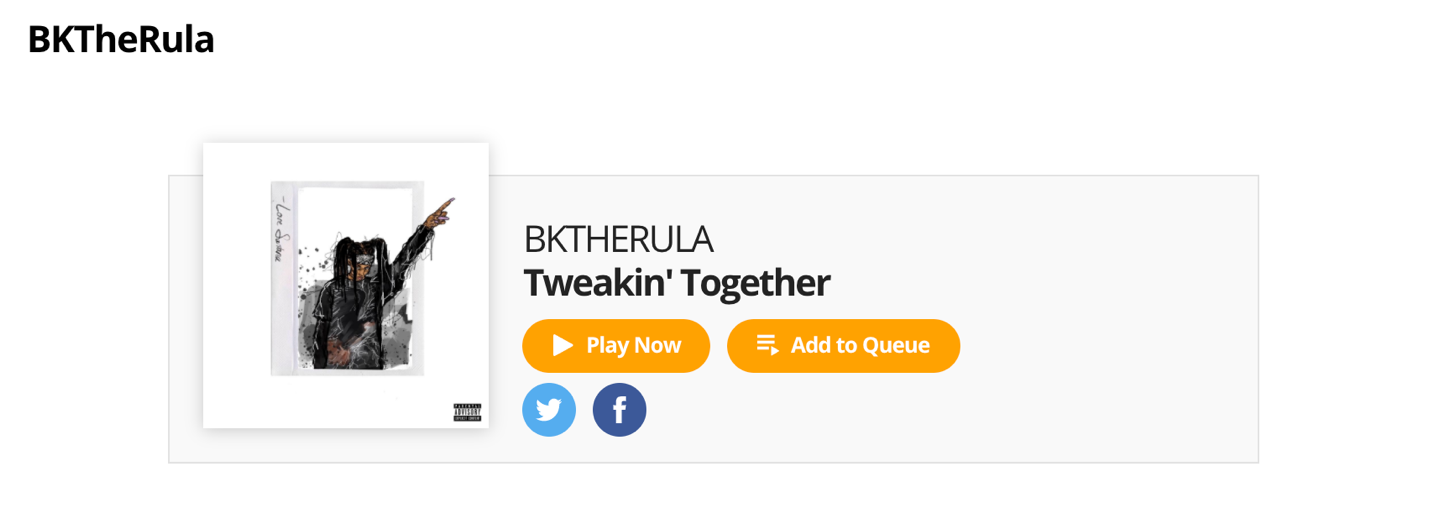 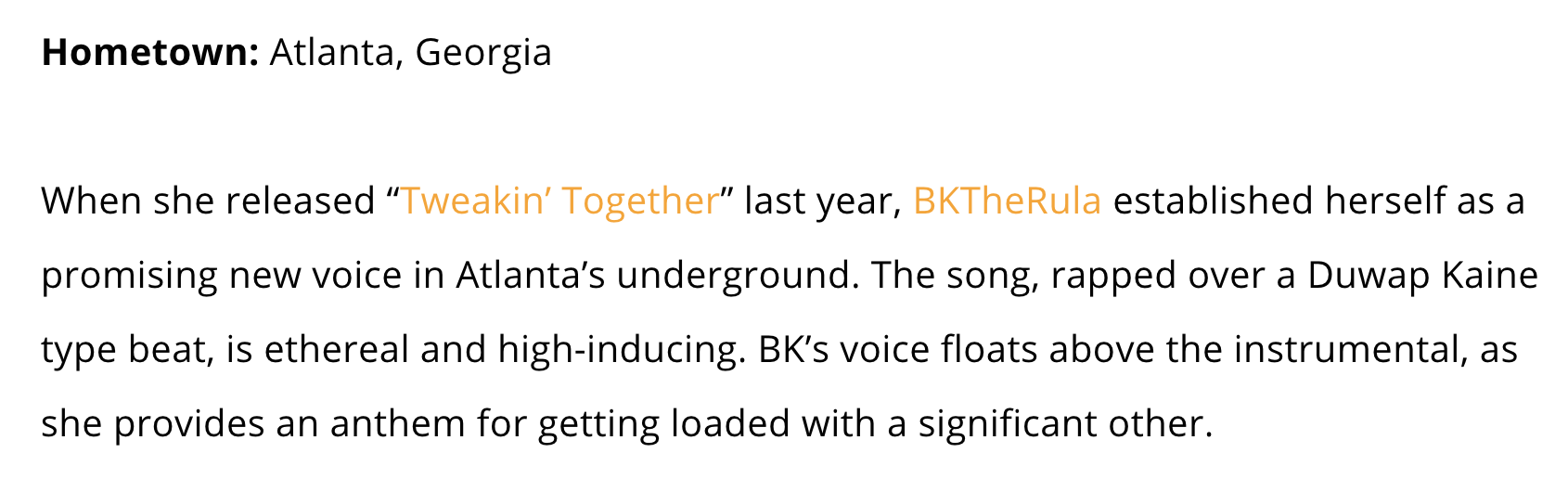 